IX EDYCJA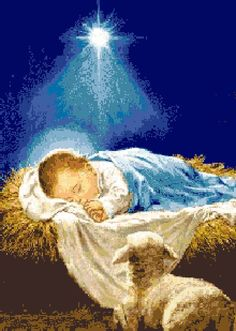 GMINNEGO KONKURSUBOŻONARODZENIOWEGO  „NA NAJPIĘKNIEJSZĄOZDOBĘ CHOINKOWĄ”ŁUBNO 2023r.Zapraszamy wszystkich chętnych do udziału w naszym konkursie, którego główną ideą jest pielęgnowanie tradycji Bożego Narodzenia oraz radości płynącej ze wspólnego bycia ze sobą, dzielenia się Nowo Narodzoną Miłością...Patronat:1. Wójt Gminy Dynów2. Dyrektor Szkoły Podstawowej w Łubnie3. Ks. Proboszcz parafii Łubno4.Gminna Komisja Rozwiązywania Problemów Alkoholowych w Dynowie5. Rada Rodziców przy Szkole Podstawowej w Łubnie6. Gminna Biblioteka PublicznaRegulaminPrzystąpienie do konkursu jest równoznaczne z akceptacją niniejszego regulaminu.I. Organizator konkursu:Szkoła Podstawowa w ŁubnieŁubno 8236-065 Dynówe-mail: lubnoszkola3@poczta.onet.pltel.: (16) 652-10-39II. Tematyka konkursu:Przedmiotem organizowanego przez nas konkursu są ozdoby bożonarodzeniowe, którymi przyozdabia się choinki [ np. bombki, łańcuch, aniołki, gwiazdy, itp.] nawiązujące do tradycji chrześcijańskiej.Ważne!Ozdoby należy wykonać z naturalnych elementów, np. sznurek, papier, słoma, kasza, płatki kosmetyczne, tasiemki, bibuła, itp. Wykonane ozdoby powinny nadawać się do zawieszenia na choince.III. Cele konkursu:❖Propagowanie tradycji związanej z tematyką Świąt Bożego Narodzenia❖Zachowanie tradycji własnoręcznego wykonywania ozdób bożonarodzeniowych;❖Prezentacja ozdób bożonarodzeniowych jako elementu kultury chrześcijańskiej;❖Rozwijanie wrażliwości estetycznej dzieci i młodzieży, a także dorosłych oraz uzdolnień plastycznych;❖Ukształtowanie aktywnej i twórczej postawy społeczeństwa wobec sztuki oraz tradycji kulturowej związanej z obrzędami okresu Bożego Narodzenia;❖Popularyzacja twórczości utalentowanych uczniów i efektów pracy nauczycieli;IV. Uczestnicy:Konkurs przeznaczony jest dla uczniów szkół podstawowych w kategorii wiekowej:a] kategoria rodzinna [oddziały przedszkolne oraz klasy 0-3]b] klasy IV - VI,c] klasy VII - VIIIV. Warunki uczestnictwa w konkursie:1. Prace mogą być indywidualne, pod kierunkiem nauczyciela lub wykonane wspólnie z rodziną.2. Wielkość, kształt i technika wykonania dowolna. Preferowane użycie materiałów naturalnych.3. Każda praca powinna być opisana wg podanego wzoru : Imię i nazwisko: Klasa:Adres szkoły:Imię i nazwisko opiekuna: /pod kierunkiem, którego została wykonana/4. Każda zainteresowana udziałem w konkursie szkoła może zgłosić prace w każdej kategorii wiekowej. Prace należy składać [ rodzice/ prawni opiekunowie uczestników] w dniu 11.12.2023r. w Szkole Podstawowej w Łubnie w godzinach 8:00-13:00.Do każdej z nich należy dołączyć wypełnioną, oddzielną METRYCZKĘ (załącznik nr 1) oraz zgodę na uczestnictwo w konkursie (załącznik nr 2).5. Komisja będzie oceniać prace pod względem: samodzielności wykonania, pomysłowości, estetyki, braku elementów gotowych, oryginalności kompozycji oraz użycia materiałów naturalnych.6. Oceny prac dokona Jury w dniu 12.12.2023r.7. Uroczyste rozstrzygnięcie konkursu połączone z rozdaniem nagród i dyplomów, odbędzie się 14.12.2020 r. o godzinie 9:00 w Szkole Podstawowej w Łubnie.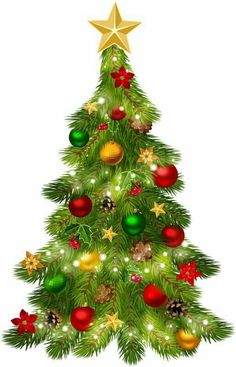 